Maisbrot selber backenRezept: 125g Mehl125g Maismehl1 TL Salz1 EL Backpulver5 Frühlingszwiebeln150 g Mais aus der Dose2 mittelgroße Eier275g Naturjoghurt100 ml Milch50g ButterAblauf:Alles außer der Frühlingszwiebel untereinander mischen und mit dem Rührgerät zu einem Teig verarbeiten. Danach die Frühlingszwiebel dazu geben, kneten und in eine Backform geben. Dann bei 180 Grad Ober- Unterhitze im Backofen 45- 50 min. backen.Guten Appetit Eure Nevin Kiziltepe aus dem Mummi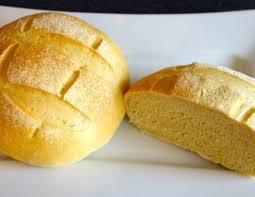 